St Vincent de Paul Sunday Night Supper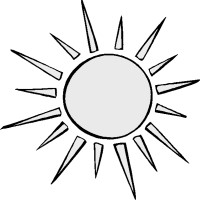 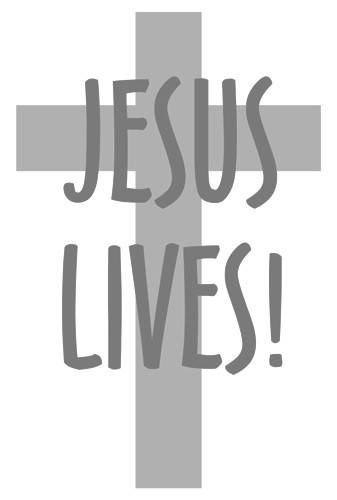 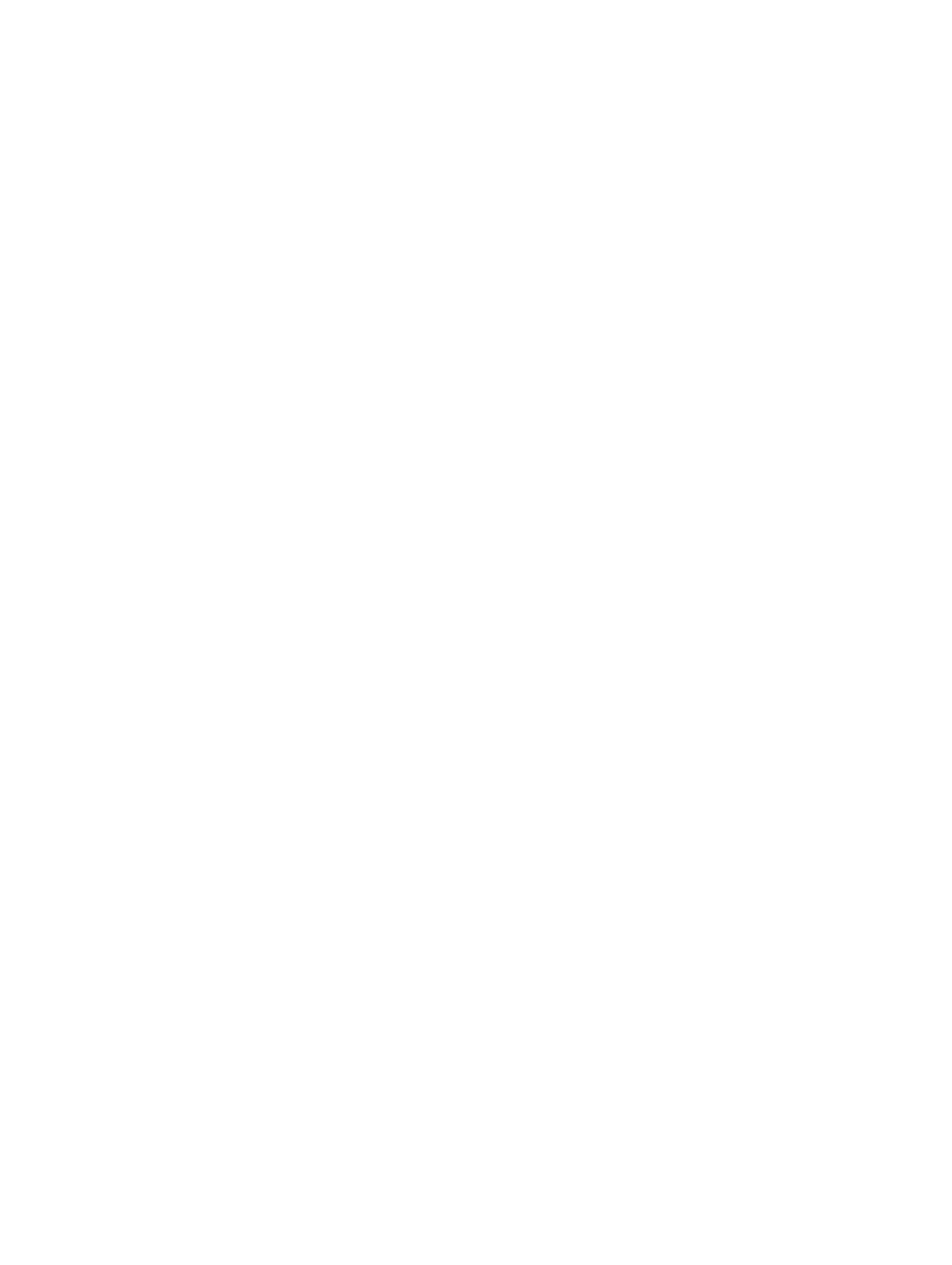 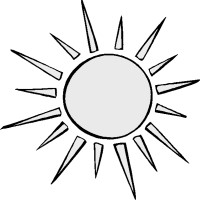 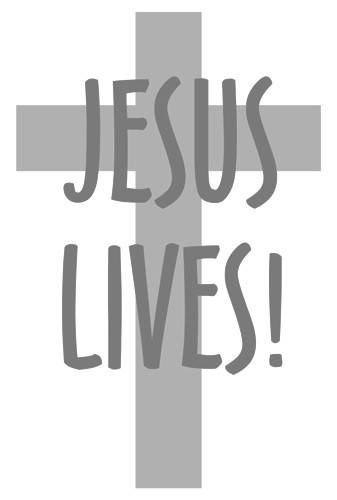 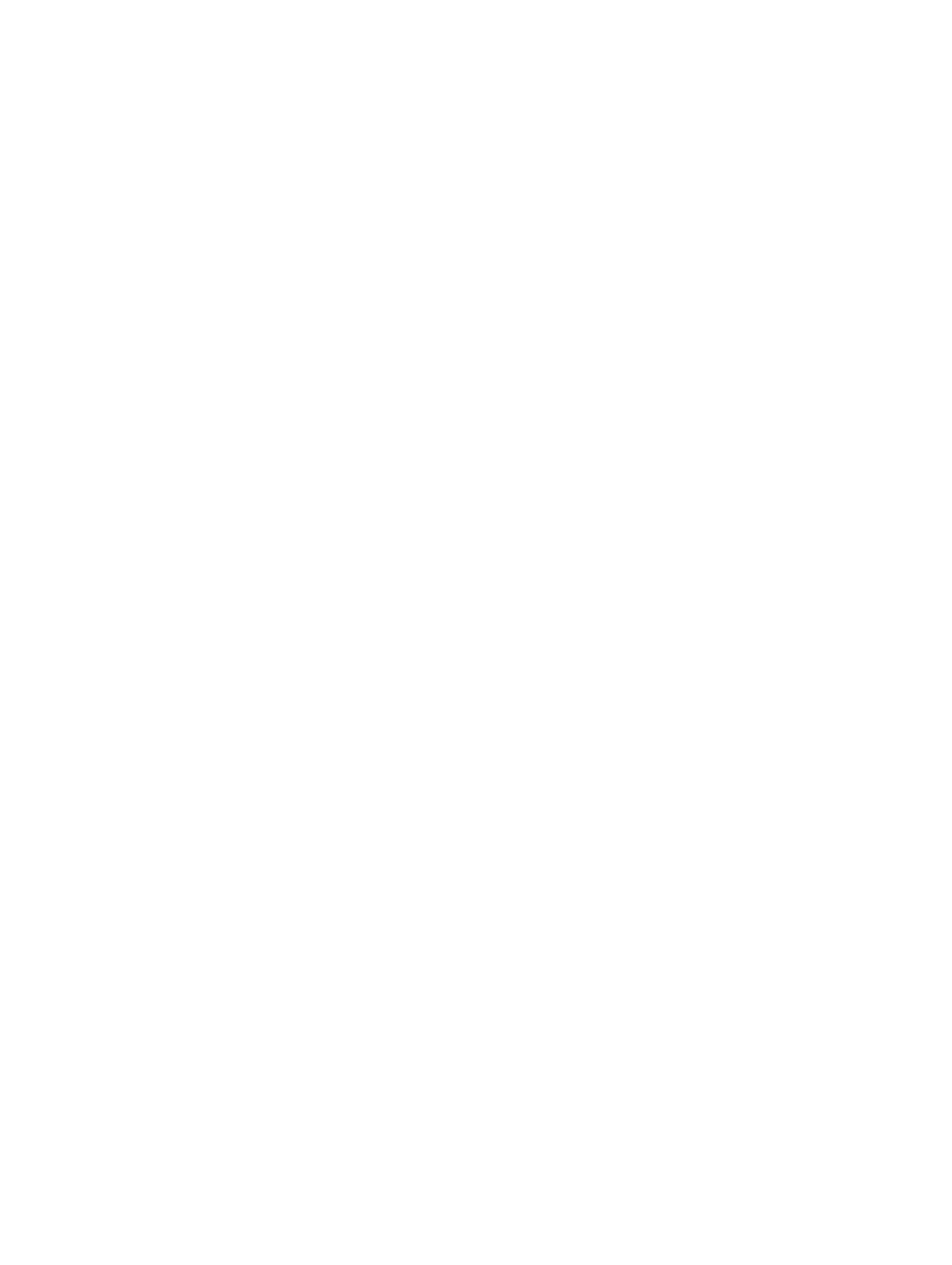  Sunday, April 21, 2024Our parish has the opportunity to live the Lord’s message by providing and serving a hot meal to the patrons of St. Vincent De Paul in Middletown, CTFull Menu…                         BAKED HAM - Fully cooked and delivered HOT to church on Sunday by 1:30 pm.	   	   	       POTATOES - Roasted, mashed, scalloped, etc., delivered HOT to church      on Sunday by 1:30 pm using a disposable tin.   FRESH VEGETABLES - Delivered HOT to church on Sunday                                by 1:30 pm. Suggest using a 12x10 disposable tin. DESSERT – Cookies bagged 3 to a baggie  Volunteers… To cook or bake portions of the menuTo help prep the hot food delivered at 1:30 pm on Sunday To deliver and serve the meal at St. Vincent de Paul              beginning at 4:00 pm. We will gladly accept monetary donations to purchase paper goods, utensils, water and additional food, as needed. You may place your contribution (in a separate envelope marked “St. Vincent de Paul Sunday Supper”) in the offertory basket at Mass(es). If writing a check, please make out to St. John Fisher with a note in the memo. PLEASE LOOK FOR SIGN­‐UP SHEETS AT BOTH EXITS	   Questions?  Call Nancy at 860-543-9351 or email nlgianetti@gmail.com	   